`Champaign Rotary Club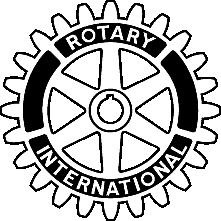 “Service Above Self”MINUTESChampaign Rotary Club Board of Directors (11-12)January 10, 2012 7:30AM505 W. University, Champaign, IL Officers Present:  President Bill Malone, Treasurer Fay Rouseff-Baker President Elect, Past President Robert Driver and Executive Secretary Todd Salen.Directors Present:  Karla Peterson, Dale Morrissey, Guy Hall, Jerry Laughlin, Jeff Lehmann, Directors Absent:  Darcy Sementi, John Calderon, Bryant EvansGuest Rotarians: The meeting was called to order   7:30 AM by President Malone.December 13, 2011 Minutes approval.  MOTION to approve: by Laughlin.  Second: by Peterson.  Motion carries.Old Business:We received a bill for $845 for the Rotary Youth Consortium.  Salen reported the stipend for the Interact Faculty sponsor is behind the stipends for National Honor Society and Student Council Faculty sponsors at Centennial High School.  After discussion there was a motion presented.  MOTION: to raise the Interact Sponsor stipend to $2500 in years 1 and 2 and $3000 in years 3 and on for consecutive service:  by Hall. Second: by Peterson.  Motion carries.There will be an additional training session for the added Youth Exchange Officer when appointed.New BusinessMOTION: to accept membership application of Carl Burkybile: by Hall. Second: by Rouseff-Baker.  Motion carries.Reports:President’s Report:President Bill reports he would like advice on ideas for raising RI Foundation giving.  Rouseff-Baker to prepare envelopes to put on the backs of badges.The District is gathering information of a new phone directory.  Please cooperate as needed.There will be a “Walk/Run to end Polio” in conjunction with the Illinois Marathon.  Details to follow.A “Veterans One on One” program has been created by Champaign West.  It was suggested the board appoint Jay Downey to serve as the club’s liaison to the group.Executive Secretary’s Report:Dick Burwash’s waiver was not voted on in the July board meeting.  As this was an oversight, Salen suggests the board add Burwash to the list of waivers.  As there was not a quorum present at the time of Salen’s report it will be added to the February agenda.Executive Secretary Salen reports the following dues collection results:$13,950 dues collected$1930 RI Foundation gifts collected$655 WGRC Foundation gift collected.Treasurer’s Report:MOTION: to accept December financial report: by Laughlin.  Second: by Hall.  Motion carries.Committee Reports:Guy Hall Reports the Vocational Service Award committee met and created a format to administer the formsChampaign Park District has granted permission to move forward with Skelton Park tree planting.  MOTION: to have Hall work with CPD to complete tree planting on or before April 14 utilizing Skelton designated funds: By Hall.  Second: By Lehmann.  Motion carries.Dale Morrissey  - no reportKarla Peterson Discussed getting the visitation program on the agenda in a future meeting to make member aware of the need for identifying members in need.Jeff LehmannThank you letters have been sent to Wal Mart for their help in the Back Pack programSpecial thanks to Linda Myette for her work.Plans to attend the District Leadership training.Jerry LaughlinThe Cannon Committee has completed their work and checks will be present over the next 4 weeks.President Elect Rouseff – BakerIs preparing District Awards. To include the following: a Club Service award for the orientation programHas suggested the Interact club be included in the nominations.Rouseff-Baker has suggested the Club prepare a basket again for the District meetings.  President Malone assigned John Calderon to the task.Next Board meeting is February 14, 2012No further business being conducted, President Malone concluded the meeting  8:56 AM.  Respectfully submitted,Todd Salen, Executive Secretary